Publicado en Huesca el 31/07/2020 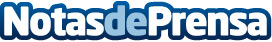 Hoverboards con asientos de moda este 2020, según Hoverboards.topEn el año 2014, comenzó a volverse popular un increíble aparato llamado Hoverboards, el mismo, llego con diversidad de diseños atractivos, y en especial futuristas, que encantaron a miles de personas con gran facilidad, pues incluso, se pudo ver rápidamente a grandes estrellas dándole uso como por ejemplo a Justin BieberDatos de contacto:Rodrigo654344323Nota de prensa publicada en: https://www.notasdeprensa.es/hoverboards-con-asientos-de-moda-este-2020_1 Categorias: Inteligencia Artificial y Robótica Motociclismo Industria Automotriz http://www.notasdeprensa.es